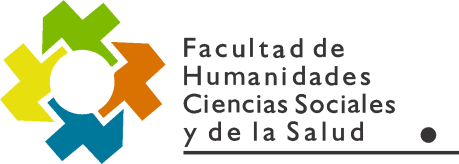 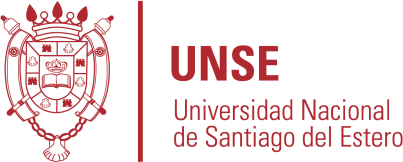 Santiago del Estero, 04 de noviembre de 2020.-RESOLUCION CD FHCSyS Nº 81/2020VISTO:La Resolución FHCSyS Nº 140/2020, Ad-Referéndum del Honorable Consejo Directivo; yCONSIDERANDO:Que	la	misma	en	su	artículo	1º	expresa:	“Modificartransitoriamente la correlatividad de condición fuerte a débil de la Asignatura Trabajo Social II con respecto a Trabajo Social I e Historia y Fundamentos del Trabajo Social”.Que el artículo 2º formula: “Modificar transitoriamente la correlatividad de condición fuerte a débil de la Asignatura Trabajo Social III con respecto a la Asignatura Trabajo Social II”.Que la mencionada Resolución, ha sido dictada de acuerdo con lo prescripto en el Art. 40, Inc. 10 del Estatuto de la UNSE.Que el Consejo Directivo, en Reunión Extraordinaria Virtual de fecha 03 de noviembre de 2020, ha analizado y considerado la misma resolviendo por unanimidad su homologación.Por ello;EL HONORABLE CONSEJO DIRECTIVO DE LA FACULTAD DE HUMANIDADES, CIENCIAS SOCIALES Y DE LA SALUD EN REUNION EXTRAORDINARIA VIRTUALRESUELVEARTICULO 1º- Homologar la Resolución FHCSyS Nº 140/2020 Ad-Referéndum del Consejo Directivo, en un todo de acuerdo con los considerandos expresados en la presente medida.ARTICULO 2º.- Hacer saber. Notificar y dar copia al Coordinador de la Carrera de Lic. en Trabajo Social, Dr. Eduardo Landriel, al Director del Dpto. de Cs. Sociales, Mg. Rubén De Dios, a la Secretaria Académica Prof. Ana María Castiglione y al Dpto. Alumnos. Cumplido, archivar.GM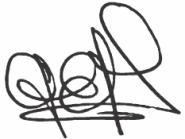 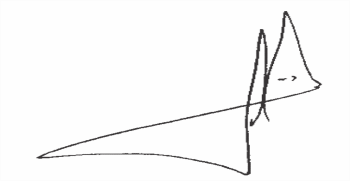 Lic. .Graciela Ferreira Soraire		Mg. Miguel Angel Curioni Secretaria del Consejo Directivo	Consejero Directivo FHCSyS-UNSE/FHCSyS UNSE	a cargo de la Presidencia CDFHCSyS Art.6° Res.CDHCSyS 150/1990